3-16-3 群組資料分析產品有無受季節性的影響：
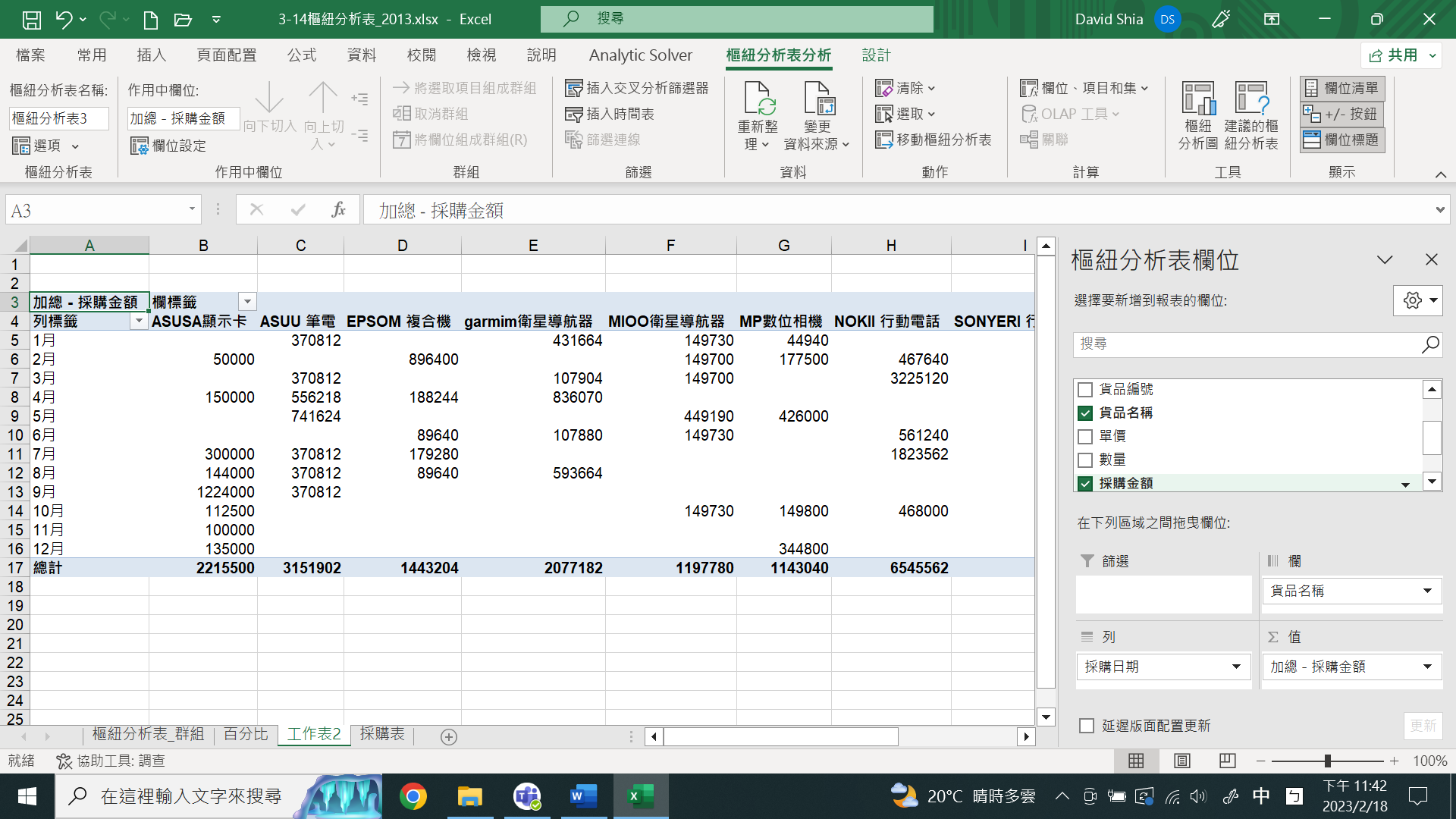 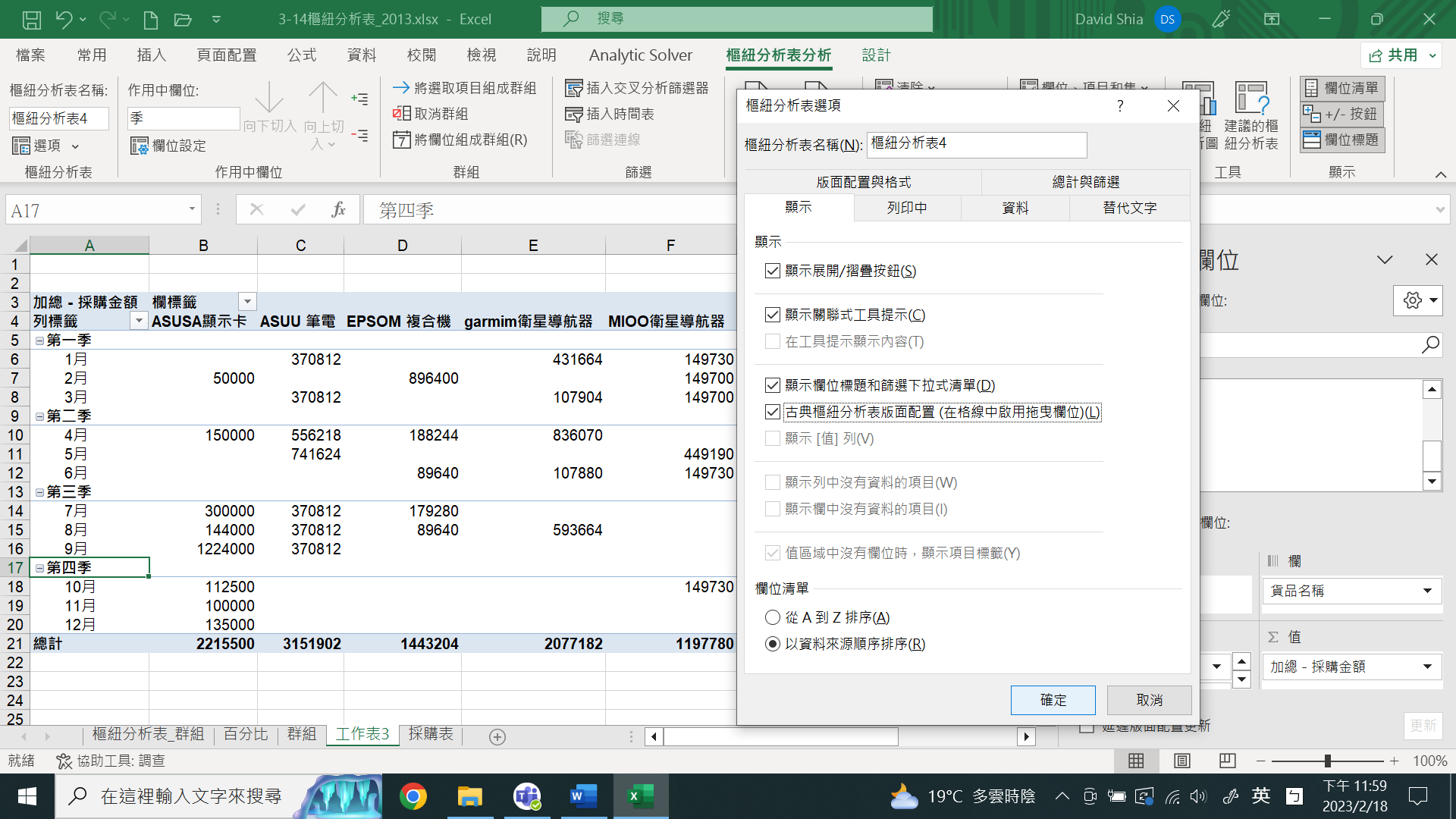 